JASIAH AND LIL DARKIE TEAM UP ON “SCORN”PRODUCED BY WHETHAN AND DWILLYGENRE-BENDING RECORDING ARTIST SET TO PERFORM AT LOLLAPALOOZA CURRENTLY ON THE ROAD WITH JXDN FOR TELL ME ABOUT TOMORROW TOURDOWNLOAD/STREAM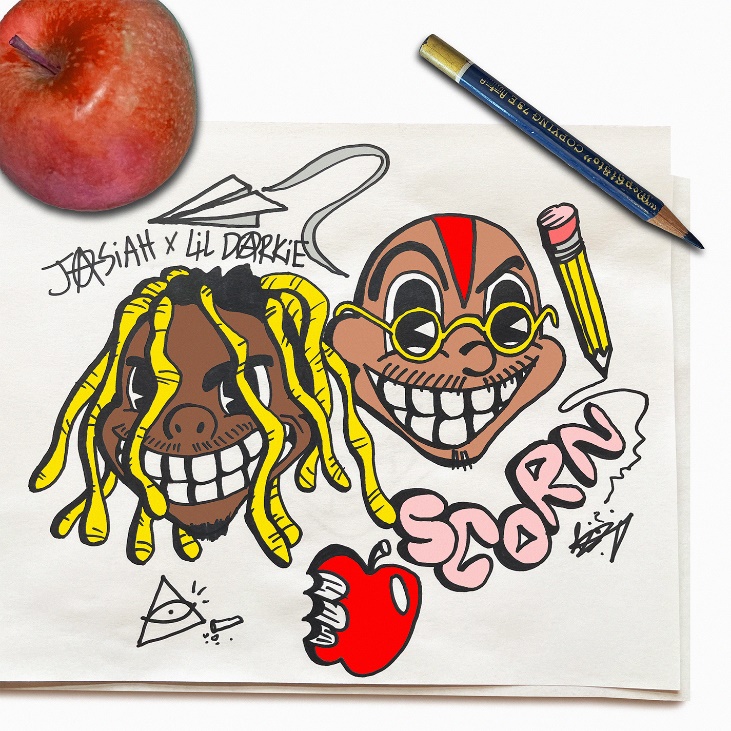 CONTACT:JASON DAVIS | JASON.DAVIS@ATLANTICRECORDS.COMCONNECT WITH JASIAH:WEBSITE | FACEBOOK | TWITTER | INSTAGRAM | YOUTUBE# # #